В муниципальном образовании  «Темкинский район»  уже стало доброй традицией ежегодно чествовать людей, дарящих свое тепло и заботу детям, оставшимся без попечения родителей. В преддверии Нового года и в честь праздника «День опекуна» в здании Администрации были вручены сладкие новогодние подарки от Администрации МО «Темкинский район» опекунам для их подопечных.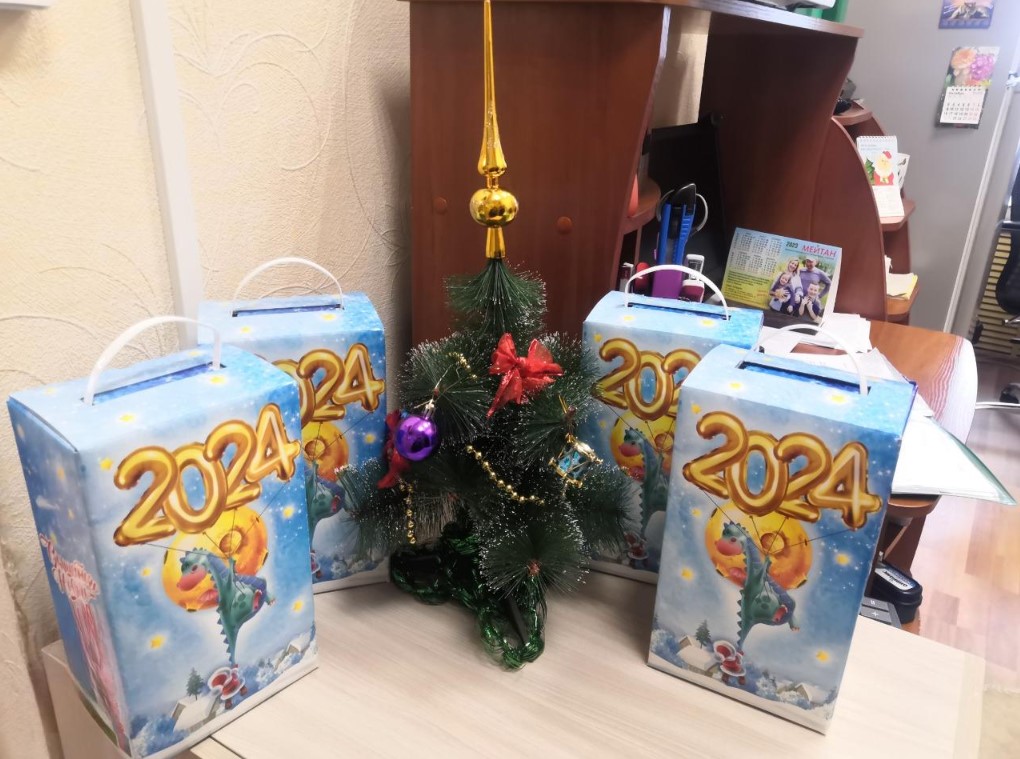 